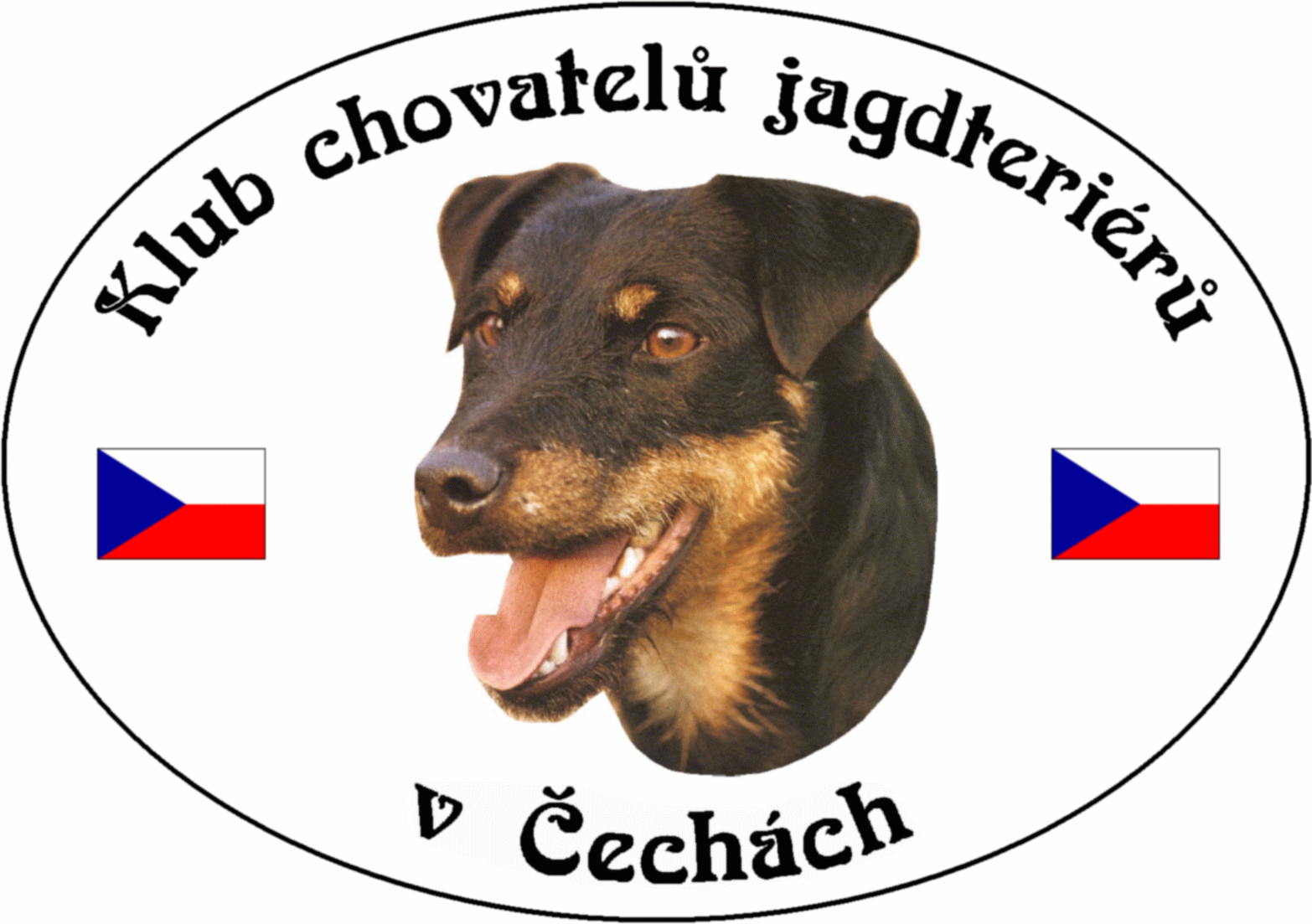 ZESEDÁNÍ  VÝBORU  KCHJgdtČPROGRAM VÝBOROVÉ SCHŮZEZahájení - Zpráva presidenta  2) Zpráva vicepresidenta  3) Zpráva poradce pro krytí  4) Zpráva poradce pro uchovnění (telefonicky)  5) Zpráva ekonomky klubu  6) Závěr1) President     President klubu Josef Soukup přivítal v čase 13.00 hod výbor klubu a zahájil jednání. Měl několik důležitých bodů k projednávání  a) Příspěvky do zpravodaje a body do programu schůze zaslat nejpozději do 5. 1. 2020.  b) Dosud nebyly potvrzeny termíny výstav.  c) Upozornění pro členy:  Zaplatit členské příspěvky do 31. 12. 2019.Dále se v průběhu jednání vyjadřoval k jednotlivým bodům všech členů výboru.2) Vicepresident - výcvikář    Seznámil výbor s nastávající výcvikovou sezonou, podal podklady od jednotlivých členů, kteří mají zájem pořádat zkoušky ve vlastních či pronajatých honitbách, sdělil že se letošního roku zapojilo do klubového poháru opět málo členů, vznesl dotaz na prezidenta klubu, kdo bude pro letošní rok vydávat zpravodaj. Poprosil ekonomku o dodání aktuálního seznamu členů z důvodu vyřazení kandidátů o pracovní pohár pro rok 2019 z důvodu nečlenství v klubu.3) Poradce pro krytí   Seznámil výbor s počtem vydaných krycích listů pro rok 2019. Do dnešního 13. 12. 2019 je vystaveno 78 krycích listů. Někteří chovatelé stále posílají dokumentaci ke krytí a k vrhům neúplnou a nedostatečně vyplněnou. Dále lze vydávat krycí listy na rok 2020. A přihlášky do soutěže o výstavní pohár prosím posílat do 31. 12. 2019 na adresu Jaroslav Řezba Vysoká Štola 4, Nejdek 362 21 PO BOX 11. 4) Poradce pro uchovnění   Poradce pro uchovnění se rovněž zapojil do diskuse ohledně uchovněných jedinců. Zdůraznil velký problém, co se týče nově uchovňovaných jedinců, a to neposílání souhlasů s uveřejněním ne webu klubu dle platných norem GDPR. Dále upozornil, že se zasílají různé dokumenty (hlavně fotografie) bez jména jedince a bez kontaktních údajů o majiteli psa. Od nového roku, pokud nebude zaslán kompletní soubor všech normativů pro uchovnění, nebude pejsek či fenka uchovněna !!5) Ekonomka    Žádost o členství v klubu: Michaela Novotná, schváleno jednohlasně. Dále seznámila členy s aktuální členskou základnou a s přípravami na roční finanční uzávěrku.6) Závěr   Zasedání výboru bylo ukončeno v 15.00 hodin.                     DNE :  13.12.2019                                                                                             ZAPSAL: Petr KalašDATUM          13. Prosince 2019ČAS                  od 13.00 hodin                          do 15.00 hodinMÍSTO             Bukovec 19, Kamenný ÚjezdÚČASTNÍCI     Přítomni:       Josef Soukup                           president                         Petr Kalaš                                 vicepresident, výcvikář                         Jaroslav Řezba                        poradce chovu krytí                         Jiří Čech                                    omluven                               Magdaléna Chytrová            ekonomka klubu                    Omluveni:    Hosté :            Vlastimil Šebesta                    omluven